Martes01de DiciembreQuinto de PrimariaMatemáticas¿Cuántos alumnos somos?Aprendizaje esperado: Análisis del significado de la parte decimal en medidas de uso común; por ejemplo, 2.3 metros, 2.3 horas.Énfasis: Analizar el significado y el valor de una fracción decimal.¿Qué vamos a aprender?Aprenderás el significado de la parte decimal en medidas de uso común.¿Qué hacemos?Ayer, mientras veía por la ventana el parque, me puse a pensar cuántos alumnos de quinto grado somos en todo el país.Fue tanta mi curiosidad que le pregunté a mi papá, si algún día podría saber, ¿cuántos alumnos de quinto grado somos y cómo podría saberlo? La respuesta de mi papá en verdad me sorprendió pues me ayudó a buscar en internet y encontramos los datos, pero no entiendo estos números.Los datos son reales, la fuente de información de donde la obtuvo tu papá es muy confiable, son datos oficiales.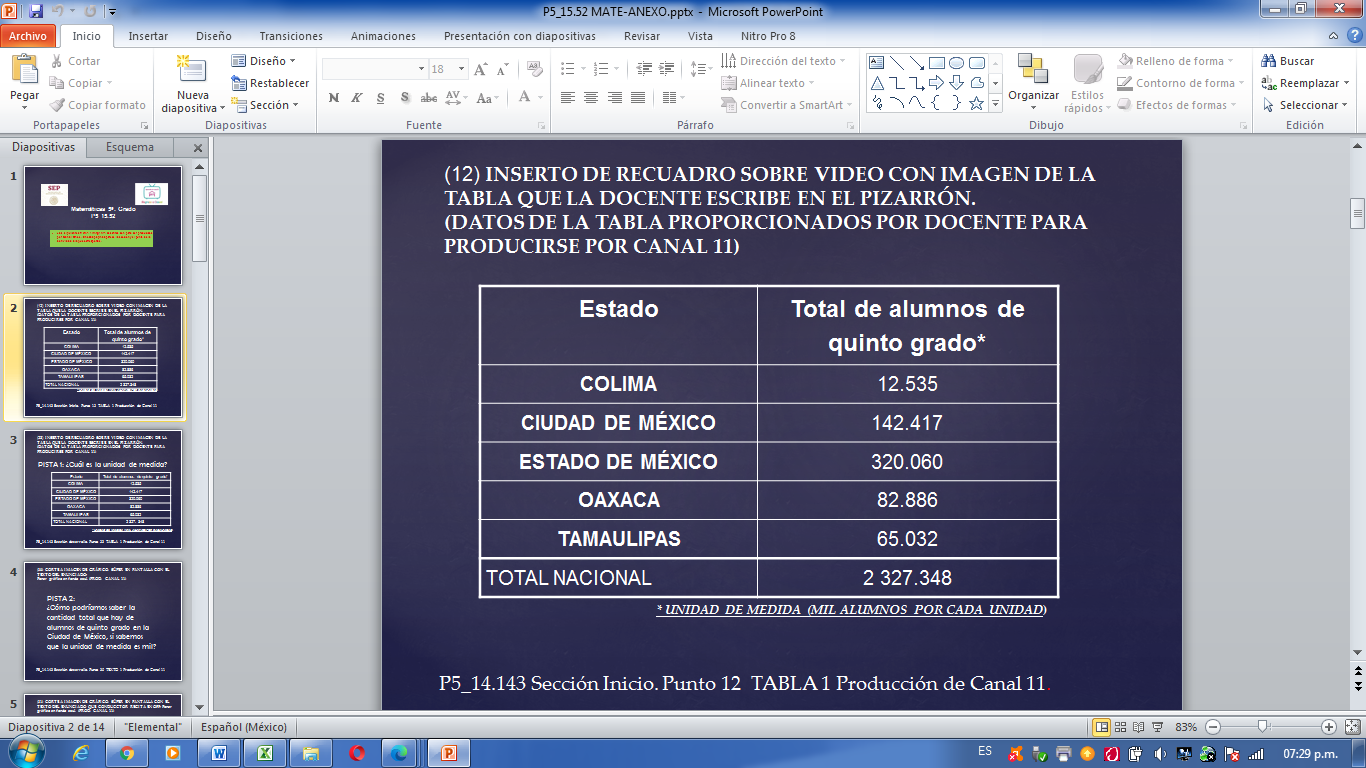 La duda que tengo es porque en la Ciudad de México, señala que hay 142.497 unidades de alumnos de quinto grado.Antes de la contingencia yo asistía a una escuela que tenía 3 grupos por grado es decir 4° A, 4° B y 4° C, porque en ese entonces estábamos en cuarto y lo analicé así: si todos mis compañeros y yo pasamos de 4° a 5° grado, entonces no podríamos ser 142.497 alumnos. Para ser más claro, yo recuerdo que en cada salón había 30 alumnos y si multiplicamos 3x30=90 alumnos, para llegar a 142, sólo faltarían 52 alumnos que podrían ser los alumnos del turno vespertino de la misma escuela. Y entonces los demás alumnos de quinto grado de las demás escuelas.Hoy vamos a resolver este enigma.Para hacer la clase más interesante, vamos a resolver acertijos, yo doy pistas y tú tratas de encontrar las respuestas; de esta manera, podrás hacer un análisis del significado de la parte decimal en medidas de uso común.Para jugar debes estar muy atento a las pistas que te voy a dar, para que puedas resolver algunos acertijos.Vamos con la primera pista, en la siguiente tabla, ¿Cuál es la unidad de medida?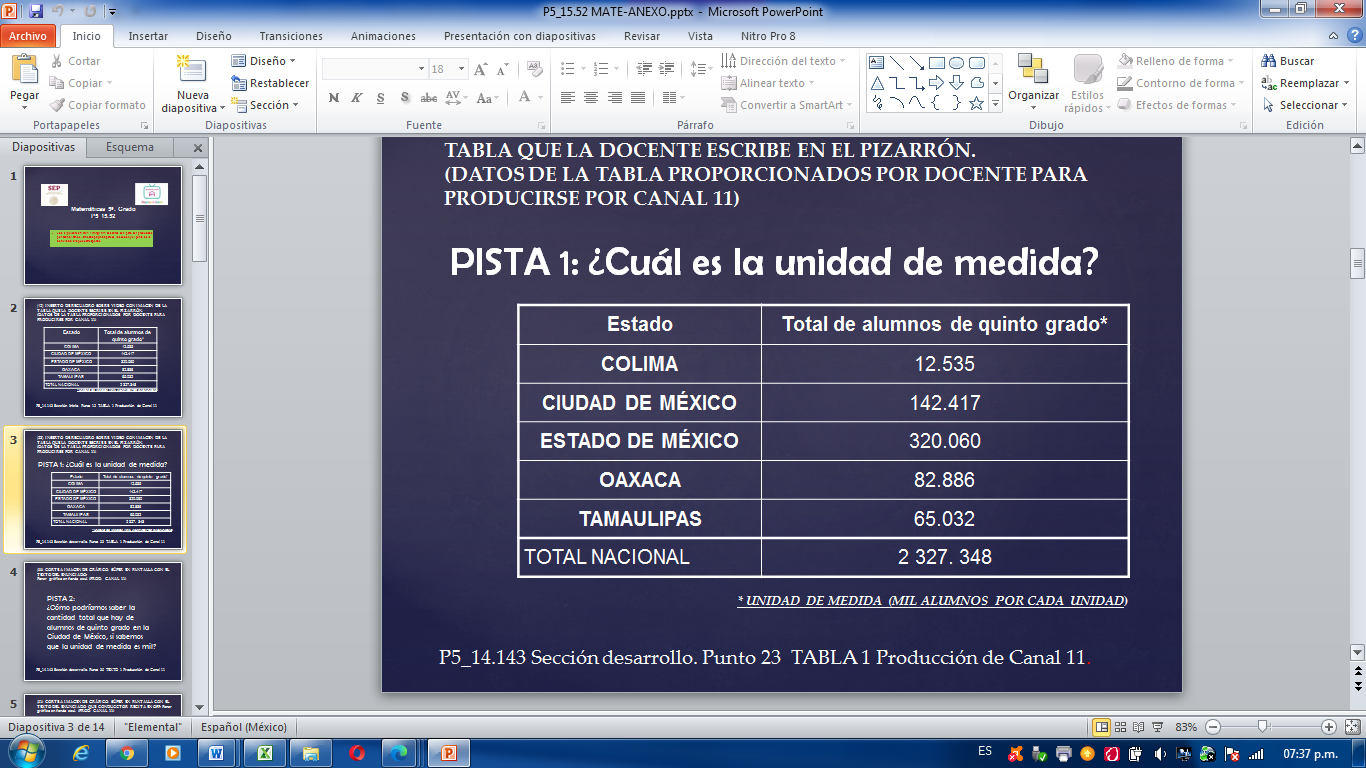 R = La unidad de medida son 1,000 alumnos.Como ya lo hemos visto en otras clases, la unidad de medida nos permite conocer a cuánto equivale una unidad del número que se está expresando. Y en este caso cada unidad equivale a mil.Vamos con la segunda pista para descubrir este misterio.¿Cómo podríamos saber la cantidad total que hay de alumnos de quinto grado en la Ciudad de México, si sabemos que la unidad de medida es mil?R = 142.417 alumnos.Para obtener el resultado multiplicamos el dato de la tabla por mil. Por ejemplo: 142.417 x 1000= 142, 417 alumnos.Vamos con la tercera pista.Si en Colima hay 12.535 unidades de alumnos de quinto grado. ¿Qué cantidad de alumnos representa esa cifra?Para obtener el resultado multiplicas 12.535 x 1000 y el resultado es 12, 535 alumnos de quinto grado que viven en el estado de Colima.Ahora vamos a resolver los acertijos, pon mucha atención en la tabla.Acertijo 1.De los estados que están en la tabla. ¿Cuál tiene menor cantidad de alumnos en quinto grado? R = Colima.Si ves los números enteros, es decir del lado izquierdo del punto puedes notar que tiene la cifra más pequeña.Acertijo 2.De los estados que hay en la tabla. ¿Cuál es el que tiene mayor cantidad de alumnos de quinto grado?R = Es el Estado de México.Acertijo 3.¿Cómo puedes saber la cantidad de alumnos de quinto grado de estos estados?R = Son 622.930. Con cualquiera de estos procedimientos puedes llegar al resultado.Primer procedimiento para obtener el resultado: sumas las cantidades de estos estados y luego las multiplicas por mil que es la unidad de medida y ese sería el total de alumnos de quinto grado de estos 5 estados.Segundo Procedimiento para obtener el resultado: multiplicas cada valor por mil y luego sumas los resultados.Con esta cantidad 2 327.348 que es el total nacional de alumnos en quinto grado, vamos a resolver los siguientes acertijos:Acertijo 4.¿Qué cantidad de alumnos representa el número 4?R = 40 alumnos.Acertijo 5.¿Qué cantidad de alumnos de quinto grado, representa el número 2?R = Hay dos números 2, pero tomando en cuenta el primero de izquierda a derecha representa 2 millones, multiplicas 2327.348 x 1000=2 327.348 alumnos.Acertijo 6.¿Qué cantidad de alumnos de quinto grado, representa el número 7?R = Son siete mil alumnos. Porque 7x1000=7 000Acertijo 7.Si quisiera representar el total de alumnos en el país, es decir, 2 327.348 alumnos, pero lo quiero representar con una unidad de medida en millones de alumnos. ¿Cómo debería representar esta cantidad?Se representaría así: 2.327348Porque si Multiplicamos 2.327348 x 1,000.000= 2 327 348.Hoy estuvimos resolviendo los acertijos, estos te enseñaron a analizar e interpretar los datos de la tabla.Ahora sabes que tienes en México 2 327.348 compañeros de quinto grado.El día de hoy realizamos análisis del significado de la parte decimal en medidas de uso común.¡Buen trabajo!Gracias por tu esfuerzo.Para saber más:Lecturas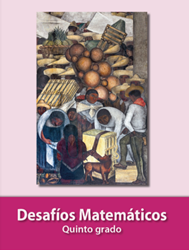 https://libros.conaliteg.gob.mx/20/P5DMA.htm